Feedback[Topic, i.e., hope]Has the service helped you find [....]?YES [___] NO [____]What helped you to worship?[__] Music[__] Advent Reflection[__] Bible Reading/DVD[__] Homily/Sermon[__] Sitting in a group[__] Creative Activity[__] Prayer Time[__] CommunionWhat hindered your worship today?[__] Music[__] Advent Reflection[__] Bible Reading/DVD[__] Homily/Sermon[__] Sitting in a group[__] Creative Activity[__] Prayer Time[__] CommunionPlease write any other thoughts or feedback on the back.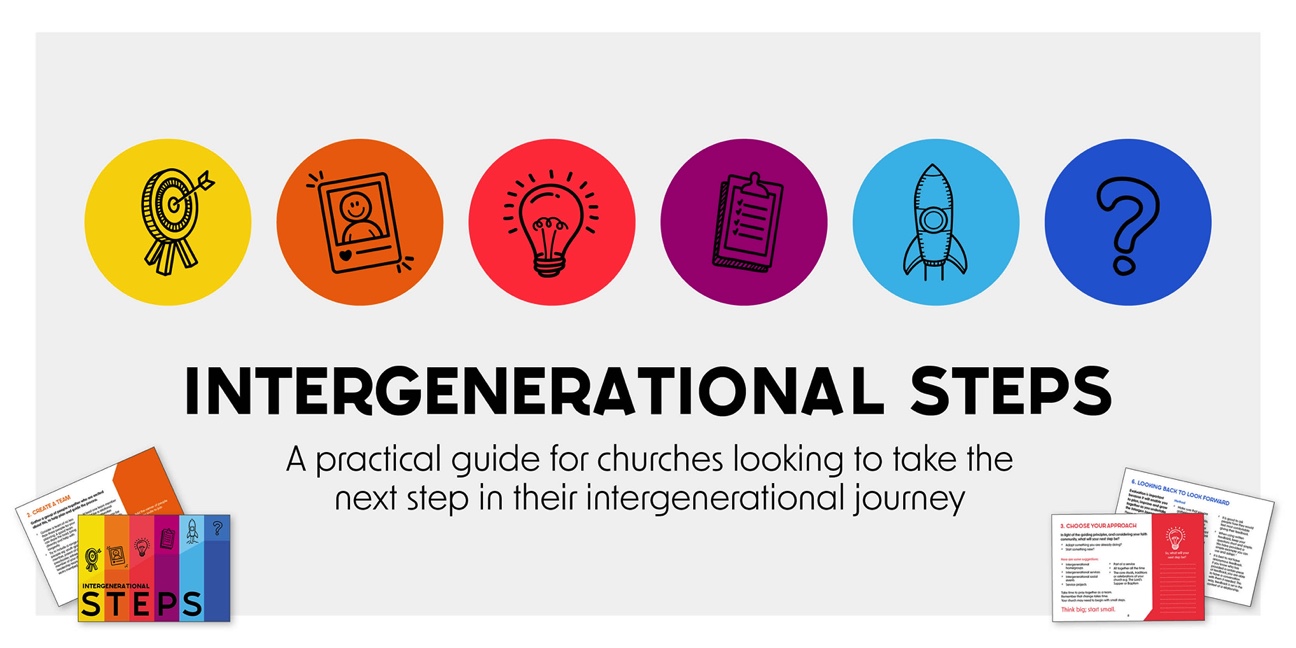 